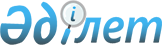 О внесении изменении в постановление акимата от 7 апреля 2010 года № 94 "Об организации, объемах, видах и условиях общественных работ на 2010 год"Постановление акимата Алтынсаринского района Костанайской области от 28 апреля 2010 года № 125. Зарегистрировано Управлением юстиции Алтынсаринского района Костанайской области 2 июня 2010 года № 9-5-109

      В соответствии с подпунктом 13) пункта 1 статьи 31 Закона Республики Казахстан от 23 января 2001 года "О местном государственном управлении и самоуправлении в Республике Казахстан" и со статьей 20 Закона Республики Казахстан от 23 января 2001 года "О занятости населения" акимат Алтынсаринского района ПОСТАНОВЛЯЕТ:



      1. Внести в постановление акимата "Об организации, объемах, видах и условиях общественных работ на 2010 год" от 7 апреля 2010 года № 94 (зарегистрирован в государственном Реестре нормативных правовых актов под № 9-5-104, опубликовано в газете "Таза бұлақ – Чистый родник" от 22 апреля 2010 года) следующее изменение:



      перечень организаций, предоставляющих рабочие места для общественных работ, виды и объемы общественных работ на 2010 год, утвержденный указанным постановлением, изложить в новой редакции согласно приложению к настоящему постановлению.



      2. Контроль за выполнением настоящего постановления возложить на исполняющего обязанности первого заместителя акима района Кенжегарина А.А.



      3. Настоящее постановление вводится в действие по истечении десяти календарных дней после дня его первого официального опубликования.      Аким района                                      А. Бондаренко      СОГЛАСОВАНО:      Начальник государственного

      учреждения "Отдел занятости

      и социальных программ акимата

      Алтынсаринского района"

      _______________ Э. Кусаинова      Начальник государственного учреждения

      "Отдел жилищно-коммунального хозяйства,

      пассажирского транспорта и автомобильных

      дорог акимата Алтынсаринского района"

      ___________________________ Е. Нургалиев      Директор

      государственного коммунального

      предприятия "Көмек-Алтын"

      ___________________ К. Торгаев

Приложение       

к постановлению акимата 

от 28 апреля 2010 года 

№ 125          Утвержден       

постановлением акимата 

от 7 апреля 2010 года 

№ 94           Перечень организаций, предоставляющих

рабочие места для общественных работ,

виды и объемы общественных работ на 2010 год
					© 2012. РГП на ПХВ «Институт законодательства и правовой информации Республики Казахстан» Министерства юстиции Республики Казахстан
				Наименование

организацийВиды работ и услугОбъем выполненных

работ и услуг в

натуральных

показателяхГосударственное

коммунальное

предприятие

"Көмек-Алтын"1. Помощь в уборке

населенных пунктов,

покраске и ремонте

ограждений, не

требующая

предварительной

профессиональной

подготовки

работника:

1) ежедневная уборка

территории, сбор

мусора, камней,

вырывание травы,

подметание, относ

мусора на носилках к

местам стоянки

машины или прицепа

во всех селах;

2) погрузка и

выгрузка мусора и

навоза на

транспортные

средства;

3) уборка территории

от сорной

растительности;

4) погрузка и

выгрузка сорной

растительности на

транспортные

средства;

5) очистка

территории от мусора

и сорной

растительности в

местах захоронения в

селах Красный

Кордон, Свердловка,

Приозерное,

Щербаково, Танабай,

Докучаево,

Лермонтово,

Ново-Алексеевка,

Силантьевка,

Первомайское,

Большая Чураковка;

6) помощь в ремонте

ограждений в местах

захоронения в селах:

Красный Кордон,

Докучаево,

Силантьевка;

7) помощь в покраске

ограждений в местах

захоронения в селах:

Танабай, Докучаево,

Красный Кордон,

Ново-Алексеевка,

Первомайское,

Большая Чураковка,

Щербаково;

8) покос травы в

скверах и вдоль

дорог в селах:

Танабай, Шербаково,

Свердловка,

Силантьевка,

Убаганское.

2. Помощь в

озеленении и

благоустройстве

населенных пунктов,

не требующая

предварительной и

профессиональной

подготовки

работника:

1) перекопка почвы,

разбивка земляных

камней,

разравнивание

граблями земли возле

объектов

социально-культурног

назначения во всех

селах;

2) обрезка сухих

веток на деревьях и

их уборка в селах

Убаганское,

Силантьевка, Большая

Чураковка,

Приозерное;

3) подготовка почвы

под посадку деревьев

и кустарников:

очистка, копка ям,

посадка саженцев,

утрамбовывание

земли, уход и полив

саженцев во всех

селах;

4) очистка

бордюрного камня от

травы, мусора,

приготовление

известкового

раствора для побелки

бордюров, заборов с

внешней и внутренней

стороны во всех

селах;

5) копка ям под

столбики

покосившихся

заборов, разборка

старых деревянных

ограждений,

установка и

навешивание

деревянных

ограждений

(штакетника) в селах

Свердловка,

Докучаево,

Силантьевка, Красный

Кордон, Большая

Чураковка,

Приозерное;

6) помощь в покраске

заборов в селах:

Докучаево, Красный

Кордон, Щербаково,

Свердловка,

Силантьевка,

Приозерное;

7) побелка деревьев,

столбов в селах:

Докучаево,

Лермонтово, Красный

Кордон, Свердловка,

Силантьевка,

Приозерное,

Первомайское,

Большая Чураковка,

Щербаково,

Убаганское;

8) разбивка

цветников,

подготовка земли и

высадка цветов,

ежедневный уход и

полив (в течение

сезона) во всех

селах;

9) побелка, покраска

памятников,

обелисков,

уборка вокруг

памятников,

обелисков,

находящихся на

территориях всех

сельских округов;

10) подготовка

известкового

раствора, побелка,

частичная покраска,

уборка автобусных

остановок.

3. Помощь в ремонте

водопроводной сети,

не требующая

предварительной

профессиональной

подготовки работника

на территориях

сельских округов:

1) очистка

территорий возле

колонок,

водопроводных

колодцев от мусора,

травы в селах:

Силантьевка,

Первомайское,

Приозерное,

Убаганское;

2) очистка шахтных

колодцев,

выкачивание воды

ведрами, очистка от

мусора, помощь в

ремонте срубов и

ограждений колодцев

в селах: Танабай,

Докучаево, Красный

Кордон,

Ново-Алексеевка,

Большая Чураковка,

Силантьевка;

3) подсыпка и

уплотнение грунта

вокруг колонок,

колодцев;

4) установка

деревянных

ограждений

(штакетник, доска) 

 

 

 

 

 

 

 

 

2610000

квадратных метров

 

 

 

 

 

 

 

223 тонны

 

 

 

 

31900

квадратных метров

 

29 тонн

 

 

 

 

61600

квадратных метров

 

 

 

 

 

 

 

 

 

 

 

 

 

2450

погонных метров

 

 

 

 

5754

квадратных метров

 

 

 

 

 

 

 

18600

квадратных метров

 

 

 

 

 

 

 

 

 

 

 

 

 

 

5730

квадратных метров

 

 

 

 

 

 

 

4 тонны

 

 

 

 

 

 

2370 штук

 

 

 

 

 

 

 

 

15410

погонных метров

 

 

 

 

 

 

 

 

7150

погонных метров

 

 

 

 

 

 

 

 

 

 

 

 

 

 

 

7650

квадратных метров

 

 

 

 

 

5949

квадратных метров

 

 

 

 

 

 

 

 

 

77 штук

 

 

 

 

 

 

 

8200

квадратных метров

 

 

 

 

 

 

 

25 штук

 

 

 

 

 

 

 

 

 

 

 

 

 

79 штук

 

 

 

 

 

 

 

 

 

36 штук

 

 

 

 

 

 

 

 

 

 

 

 

25 тонн

 

 

 

178

погонных метров